La Fundación CRIS contra el cáncer incorpora a Estanis De La Quadra-Salcedo como vicepresidente ejecutivo El nombramiento del directivo responde a la estrategia de crecimiento y dinamización de la entidad cuyo objetivo es la recaudación de fondos de la sociedad civil para financiar la investigación en cáncer a nivel internacional.Desde su creación, hace 13 años, la Fundación CRIS contra el cáncer ha destinado 50 millones de euros, 39 en los últimos 5 años, invertidos en las Unidades CRIS en los hospitales del Sistema Nacional de Salud, en los Programas CRIS -ayudas de primer nivel europeo-, proyectos y becas.La Fundación CRIS contra el cáncer tiene sede en España, Reino Unido y Francia y apoya a 310 científicos e investigadores, presentes en 85 instituciones alrededor mundo. Se estima que los avances en investigación contra el cáncer beneficiarán a 11 millones de potenciales pacientes.“Debemos poner en valor el papel de la Fundación CRIS contra el cáncer como agente de cambio en la historia de la investigación en cáncer en España, tanto por la financiación que aporta como por la presión que ejerce sobre instituciones públicas y privadas para aumentar los recursos en este campo”. Madrid, a 21 de mayo de 2024; La Fundación CRIS contra el cáncer, entidad referencia en la investigación contra esta enfermedad, anuncia la incorporación de Estanis De La Quadra- Salcedo como vicepresidente ejecutivo. El directivo navarro aporta más de 25 años de experiencia en puestos directivos en diferentes sociedades del sector de la valoración y la ingeniería. Su principal labor es gestionar la nueva línea estratégica CRIS 2.0. junto con la cofundadora y presidenta de la Fundación CRIS contra el cáncer, Lola Manterola, el patronato y el equipo directivo aportando su área de experiencia para que la investigación oncológica disponga de mayores recursos y acortar el tiempo de búsqueda de tratamientos efectivos que curen el cáncer. Estanis De La Quadra-Salcedo ha dejado los cargos que ejercía hasta ahora en distintas entidades para centrarse en el crecimiento de la Fundación CRIS contra el cáncer con un claro objetivo: duplicar los recursos destinados por la entidad a la investigación oncológica en centros de investigación y en hospitales de la Sanidad Pública. “Incorporarme como vicepresidente ejecutivo a la Fundación CRIS contra el cáncer es un reto que asumo con gran ilusión y compromiso. El cáncer representa un grave problema de salud global y como sociedad debemos adquirir una responsabilidad compartida para dar respuesta a la ciencia donde no alcanzan los recursos públicos”.De La Quadra-Salcedo precisa que “nuestro objetivo es alcanzar tratamientos efectivos contra el cáncer y que cualquier persona, de manera justa y equitativa, tenga alcance a ellos en el marco  del Sistema Nacional de Salud, además de contribuir a que España como país esté a la vanguardia en I+I+D y lidere la implementación de las terapias avanzadas y la medicina de precisión en cáncer”.“Debemos poner en valor el papel de la Fundación CRIS contra el cáncer como agente de cambio en la historia de la investigación en cáncer en España, tanto por la financiación que aporta como por la presión que ejerce sobre instituciones públicas y privadas para aumentar los recursos en este campo”.  Sobre la Fundación CRIS contra el cáncer La Fundación CRIS contra el cáncer (Cancer Research & Innovation in Science), es una organización independiente, sin ánimo de lucro y dedicada por completo a la promoción, apoyo y financiación de la investigación con el objetivo de curar el cáncer.La Fundación CRIS contra el cáncer ha invertido 50 millones de euros en investigación, 39 en los últimos 5 años; desarrollado 499 ensayos clínicos en proyectos y Programas CRIS; puesto en marcha 153 Líneas de investigación, 85 equipos; apoyado a 310 científicos e investigadores, presentes en 85 instituciones alrededor mundo; las  publicaciones y comunicaciones en congresos suman más de 2.000, y ha contribuido a la formación de jóvenes investigadores a través de 122 tesis doctorales; ha contribuido a licenciar  15 patentes y 7 más en proceso. Globalmente, los pacientes beneficiados directamente en los ensayos clínicos apoyados por CRIS suman más de 8.500, y se estima que los avances en investigación contra el cáncer beneficiarán a 11 millones de potenciales pacientes.Más información:Fundación CRIS contra el cáncer - prensa@criscancer.org | 685 376 705https://criscancer.org/es/sala-de-prensa/Web Fundación CRIS contra el cáncerhttps://criscancer.org/RRSS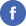 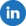 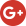 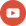 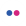 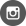 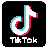 https://twitter.com/criscancerhttps://www.facebook.com/FundacionCrisCancerhttps://www.linkedin.com/company/fundaci-n-cris-contra-el-c-ncerhttps://www.youtube.com/user/CrisContraElCancerhttps://www.flickr.com/photos/122173016@N08/https://www.instagram.com/criscontracancerhttps://www.tiktok.com/@criscontraelcancer